بسمه تعالي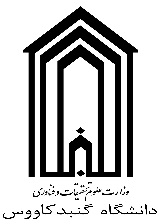 								  		            شماره :										                  تاريخ  :                                                                    	   ریاست محترم دانشکده..........................    سلام علیکمبا احترام به استحضار میرساند اینجانب..................................... متولد ..../..../....... نام پدر................. کد ملی ................................ عضو هیات علمی گروه .................دارای مدرک تحصیلی.................در رشته .............................با گرایش.......................متقاضی تبدیل وضعیت به............................... می باشم. خواهشمند است دستور فرمائید نسبت به بررسی صلاحیت علمی و عمومی اینجانب اقدام لازم مبذول گردد.   شماره تماس:                                                آدرس ایمیل:تاریخ و امضاء متقاضی                                                                                                                                          ریاست محترم دانشگاه   با سلام و احترام به استحضار می رساند ضمن تایید و حائز شرایط بودن تبدیل وضعیت متقاضی بر اساس آیین نامه ها و قوانین جاری، خواهشمند است دستور مقتضی صادر فرمایید.                      امضاء رئیس دانشکدهدبیرخانه هیات اجرایی جذب اعضای هیات علمی  با سلام، جهت بررسی و اقدام مقتضی           امضاء رئیس دانشگاه                          دبیر محترم هیات اجرایی جذب اعضای هیات علمی دانشگاه   مورد فوق بررسی و نامبرده شرایط لازم را برای تبدیل وضعیت از  .............................. به ................................را دارا می باشد.                         دبیرخانه  هیات اجرایی جذب اعضای هیات علمی    دبیرخانه هیات اجرایی جذب    با احترام با توجه به جلسه مورخه ................... هیات اجرایی جذب معرفی نامبرده به کارگروه صلاحیت عمومی و علمی  بلامانع   می باشد.                                                                                                                           دبیر هیات اجرایی جذب اعضای هیات علمی دانشگاه  